Memory - Qatari Foods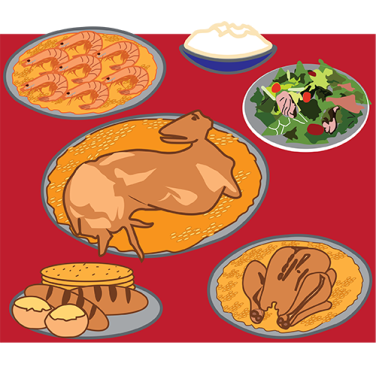 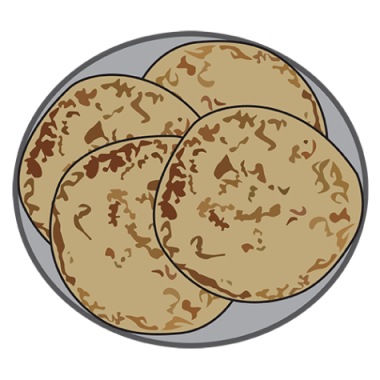 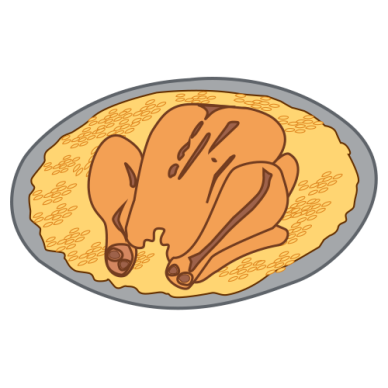 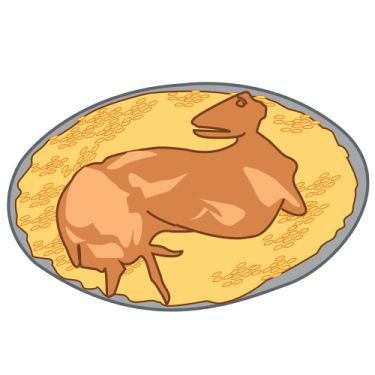 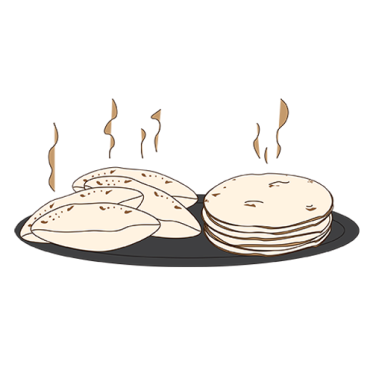 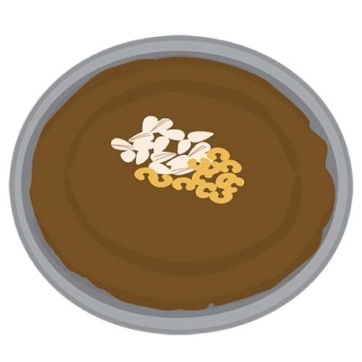 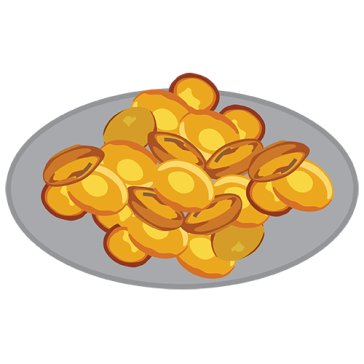 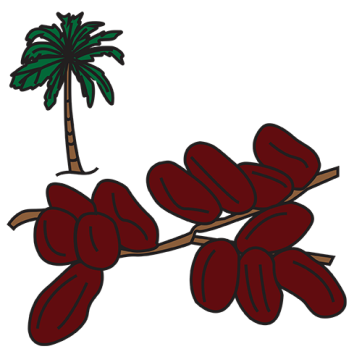 